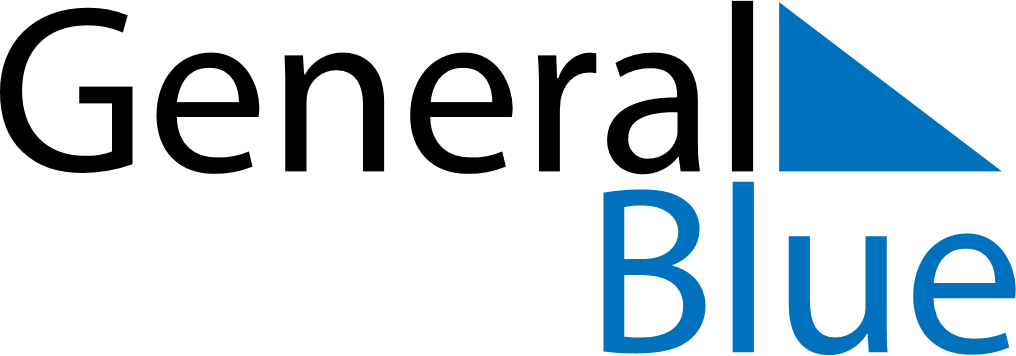 January 2022January 2022January 2022EthiopiaEthiopiaMondayTuesdayWednesdayThursdayFridaySaturdaySunday123456789Christmas Day1011121314151617181920212223Epiphany2425262728293031